      ?АРАР		       	                                             ПОСТАНОВЛЕНИЕ «11» 4инуар  2018 й.	                        № 03                       от «11» января 2018 г.Об определении  перечня мест для отбывания  осужденными наказания в виде обязательных работВ соответствии со ст.49 Уголовного кодекса Российской Федерации,       ст. 25 Уголовно-исполнительного кодекса Российской Федерации наказания в виде обязательных работ отбываются в местах, определяемых органами местного самоуправления по согласованию с уголовно-исполнительными инспекциями на основании ст.48 Федерального закона № 131-ФЗ от 06.10.2003 года «Об общих принципах организации местного самоуправления в Российской Федерации» в целях создания условий для исполнения наказания в виде обязательных работ на территории сельского поселения Дуван-Мечетлинский сельский совет муниципального района Мечетлинский район Республики Башкортостан, п о с т а н о в л я ю :1.Утвердить согласованный с Дуванским МФ ФКУ УИИ УФСИН России по Республике Башкортостан Перечень мест (предприятий, организаций, учреждений) на основании соглашений  о взаимодействии в сфере исполнения наказаний в виде обязательных работ.2.Руководителям предприятий, организаций, учреждений, действующих на территории сельского поселения Дуван-Мечетлинский сельский совет муниципального района Мечетлинский район Республики Башкортостан, заключившим с Администрацией сельского поселения Дуван-Мечетлинский сельский совет муниципального района Мечетлинский район Республики Башкортостан  соглашения о взаимодействии в сфере исполнения наказаний в виде обязательных работ,  предоставлять в дальнейшем осужденным рабочие места, обеспечив действие Трудового законодательства, в том числе правил охраны труда и техники безопасности, производственной санитарии.3.Контроль за выполнением осужденными определенных для них работ, контроль за поведением осужденных на производстве и содействие уголовно-исполнительной инспекции в проведении воспитательной работы с ними, уведомление уголовно-исполнительной инспекции об уклонении осужденных от отбывания наказания возложить на руководителей организации, указанных в перечне.4.Данное постановление довести до заинтересованных лиц.5.Контроль за исполнением данного постановления оставляю за собой.Глава сельского поселения                                                              М.М.ХаннановПеречень мест (предприятий, организаций, учреждений)для отбывания наказания осужденными в виде обязательных работ  на территории сельского поселения Дуван-Мечетлинский сельский совет Управляющий делами администрациисельского поселения                                                                                                И.М.ИштугановаСОГЛАСОВАНОНачальник Дуванского МФ ФКУ УИИ УФСИН России по Республике Башкортостан                                                                                 Р.Р.Нигамедьянов«11» января  2018 г  БАШ?ОРТОСТАН РЕСПУБЛИКА№Ы М»СЕТЛЕ  РАЙОНЫ                 МУНИЦИПАЛЬ РАЙОНЫНЫ*          ДЫУАН-М»СЕТЛЕ  АУЫЛ СОВЕТЫ      АУЫЛ  БИЛ»М»№Е ХАКИМИ»ТЕ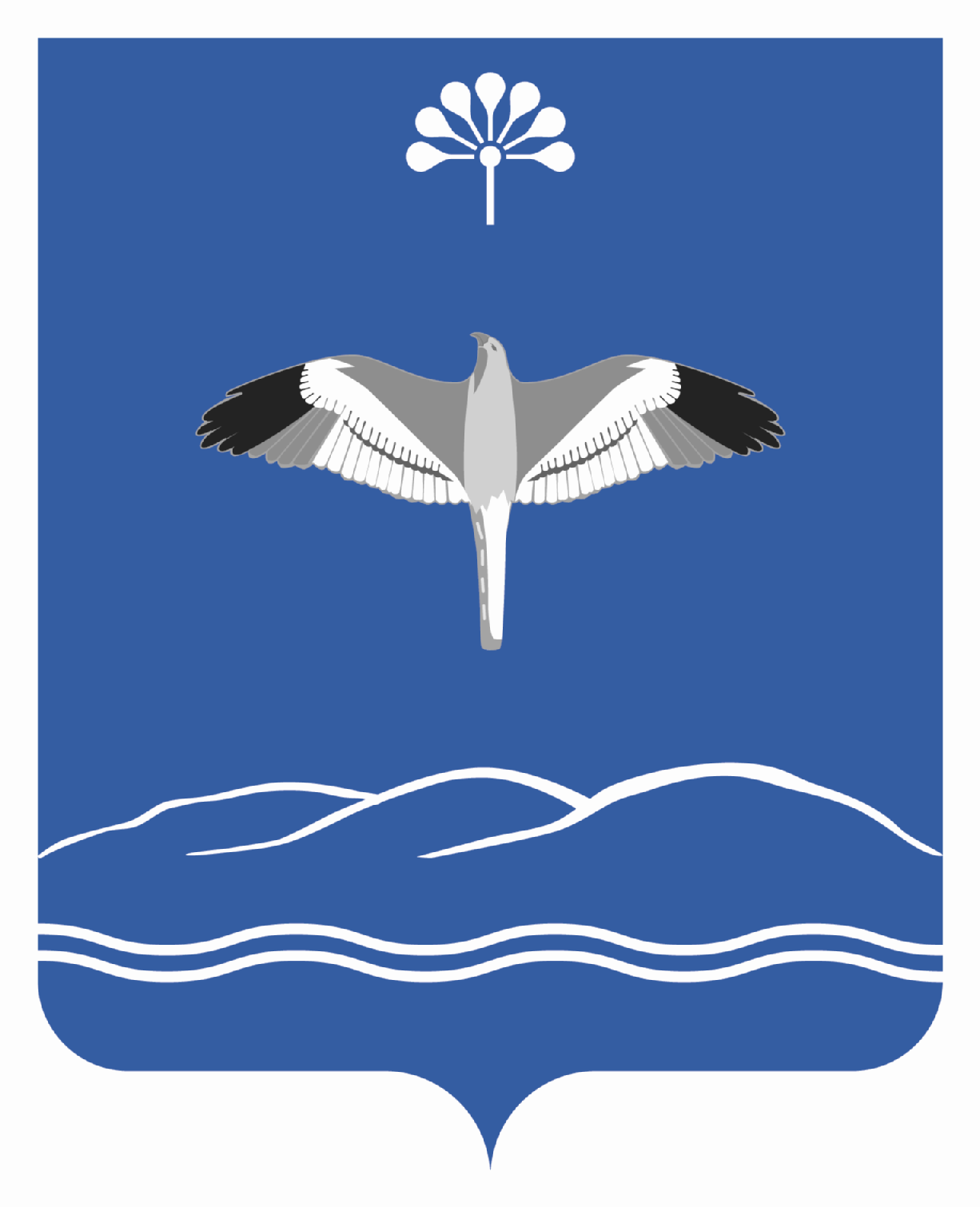 АДМИНИСТРАЦИЯ                                     СЕЛЬСКОГО ПОСЕЛЕНИЯ                                  ДУВАН-МЕЧЕТЛИНСКИЙ СЕЛЬСОВЕТ МУНИЦИПАЛЬНОГО РАЙОНА   МЕЧЕТЛИНСКИЙ РАЙОН                      РЕСПУБЛИКИ БАШКОРТОСТАНУТВЕРЖДЕН                                                                      постановлением главы сельского поселенияДуван-Мечетлинский сельский совет                                                                         муниципального района Мечетлинский район  Республики Башкортостанот «11» января  2018 года № 03№ п/пНаименование населенного пунктаНаименование местаАдрес местонахождения объекта и администрации (руководства)Виды работКоличество рабочих местс.Дуван-Мечетлинод.Еланышд.Гумеровод.Каранаевод.Буранчинод.ТукбаевоДуван-Мечетлинский сельский советБлагоустройство территории, помещений –уборка улиц, выкос сорной растительности, вырубка зарослей, очистка кровель от снега, очистка территорий от снега и наледи, ремонтно-строительные, погрузочно-разгрузочные, земляные работы10